Postdoctoral Appointee (#402955)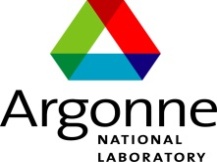 Physics DivisionArgonne National Laboratory Lemont, IL (Southwest Suburb of Chicago)The Physics Division of Argonne National Laboratory is seeking to hire a postdoctoral appointee in support of low-energy experimental nuclear physics research carried out at the ATLAS accelerator facility.  The position involves providing targets and radioactive sources required for accelerator beam studies.  A strong background in nuclear chemistry or radiochemistry is highly desirable. Along with senior staff, the individual will assist in the operation and maintenance of the target making laboratory.  Some of the responsibilities will include:Handling and manipulating stable and radioisotope materials into forms needed for targets and sources.Developing new techniques for the production of targets and radioactive sources.Conducting and publishing original research to advance the art of target making. In this role, you will:Investigates the feasibility of applying scientific principles and concepts to potential inventions and products. Plans and executes laboratory research. Models and interprets experimental results. Maintains substantial knowledge of state-of-the-art principles and theories, may contribute to scientific literature and conferences. This job description documents the general nature of work but is not intended to be a comprehensive list of all activities, duties and responsibilities required of job incumbent. Consequently, job incumbent may be required to perform other duties as assigned.Position Requirements: Knowledge of the principles of physics, nuclear chemistry, metallurgy and related fields. Considerable skill is required in communicating with physicists as well as various laboratory techniques of physics and radio-chemistry. Excellent organizational skills in coordinating work for many individuals. Requires laboratory experience in devising solutions to difficult technical problems.As an equal employment opportunity and affirmative action employer, Argonne National Laboratory is committed to a diverse and inclusive workplace that fosters collaborative scientific discovery and innovation. In support of this commitment, Argonne encourages minorities, women, veterans and individuals with disabilities to apply for employment. Argonne considers all qualified applicants for employment without regard to age, ancestry, citizenship status, color, disability, gender, gender identity, genetic information, marital status, national origin, pregnancy, race, religion, sexual orientation, veteran status or any other characteristic protected by law. 